Publicado en Madrid el 07/09/2023 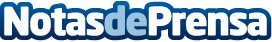 A la tercera va la vencida: Hisense amplía su asociación estratégica con la UEFA para patrocinar la EURO 2024Hisense anuncia su renovación como patrocinador de la UEFA EURO por tercer año consecutivoDatos de contacto:CoonicCoonic916 39 77 00Nota de prensa publicada en: https://www.notasdeprensa.es/a-la-tercera-va-la-vencida-hisense-amplia-su Categorias: Nacional Imágen y sonido Fútbol Marketing http://www.notasdeprensa.es